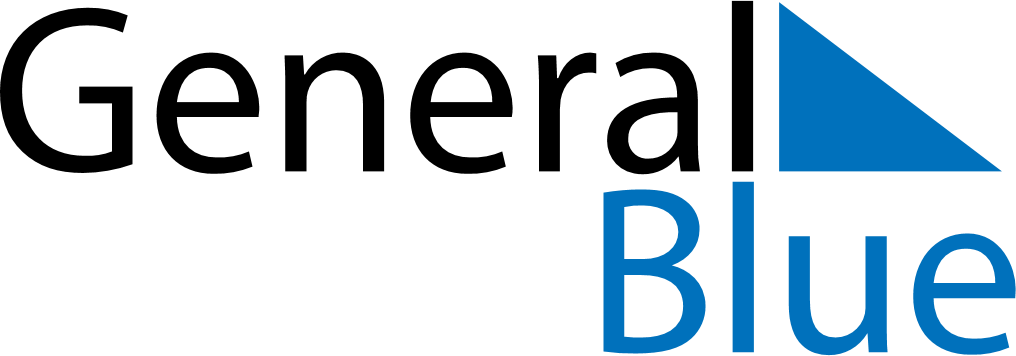 June 2024June 2024June 2024June 2024June 2024June 2024June 2024Gloucester, New South Wales, AustraliaGloucester, New South Wales, AustraliaGloucester, New South Wales, AustraliaGloucester, New South Wales, AustraliaGloucester, New South Wales, AustraliaGloucester, New South Wales, AustraliaGloucester, New South Wales, AustraliaSundayMondayMondayTuesdayWednesdayThursdayFridaySaturday1Sunrise: 6:44 AMSunset: 4:55 PMDaylight: 10 hours and 11 minutes.23345678Sunrise: 6:44 AMSunset: 4:55 PMDaylight: 10 hours and 10 minutes.Sunrise: 6:45 AMSunset: 4:55 PMDaylight: 10 hours and 9 minutes.Sunrise: 6:45 AMSunset: 4:55 PMDaylight: 10 hours and 9 minutes.Sunrise: 6:46 AMSunset: 4:54 PMDaylight: 10 hours and 8 minutes.Sunrise: 6:46 AMSunset: 4:54 PMDaylight: 10 hours and 8 minutes.Sunrise: 6:47 AMSunset: 4:54 PMDaylight: 10 hours and 7 minutes.Sunrise: 6:47 AMSunset: 4:54 PMDaylight: 10 hours and 7 minutes.Sunrise: 6:47 AMSunset: 4:54 PMDaylight: 10 hours and 6 minutes.910101112131415Sunrise: 6:48 AMSunset: 4:54 PMDaylight: 10 hours and 6 minutes.Sunrise: 6:48 AMSunset: 4:54 PMDaylight: 10 hours and 5 minutes.Sunrise: 6:48 AMSunset: 4:54 PMDaylight: 10 hours and 5 minutes.Sunrise: 6:49 AMSunset: 4:54 PMDaylight: 10 hours and 5 minutes.Sunrise: 6:49 AMSunset: 4:54 PMDaylight: 10 hours and 4 minutes.Sunrise: 6:50 AMSunset: 4:54 PMDaylight: 10 hours and 4 minutes.Sunrise: 6:50 AMSunset: 4:54 PMDaylight: 10 hours and 4 minutes.Sunrise: 6:50 AMSunset: 4:54 PMDaylight: 10 hours and 3 minutes.1617171819202122Sunrise: 6:51 AMSunset: 4:54 PMDaylight: 10 hours and 3 minutes.Sunrise: 6:51 AMSunset: 4:54 PMDaylight: 10 hours and 3 minutes.Sunrise: 6:51 AMSunset: 4:54 PMDaylight: 10 hours and 3 minutes.Sunrise: 6:51 AMSunset: 4:54 PMDaylight: 10 hours and 3 minutes.Sunrise: 6:51 AMSunset: 4:55 PMDaylight: 10 hours and 3 minutes.Sunrise: 6:52 AMSunset: 4:55 PMDaylight: 10 hours and 3 minutes.Sunrise: 6:52 AMSunset: 4:55 PMDaylight: 10 hours and 3 minutes.Sunrise: 6:52 AMSunset: 4:55 PMDaylight: 10 hours and 3 minutes.2324242526272829Sunrise: 6:52 AMSunset: 4:55 PMDaylight: 10 hours and 3 minutes.Sunrise: 6:52 AMSunset: 4:56 PMDaylight: 10 hours and 3 minutes.Sunrise: 6:52 AMSunset: 4:56 PMDaylight: 10 hours and 3 minutes.Sunrise: 6:53 AMSunset: 4:56 PMDaylight: 10 hours and 3 minutes.Sunrise: 6:53 AMSunset: 4:56 PMDaylight: 10 hours and 3 minutes.Sunrise: 6:53 AMSunset: 4:57 PMDaylight: 10 hours and 3 minutes.Sunrise: 6:53 AMSunset: 4:57 PMDaylight: 10 hours and 4 minutes.Sunrise: 6:53 AMSunset: 4:57 PMDaylight: 10 hours and 4 minutes.30Sunrise: 6:53 AMSunset: 4:58 PMDaylight: 10 hours and 4 minutes.